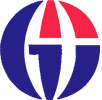 UNIVERSITY OF GAZİANTEPFACULTY OF ENGINEERINGUNIVERSITY OF GAZİANTEPFACULTY OF ENGINEERINGUNIVERSITY OF GAZİANTEPFACULTY OF ENGINEERINGUNIVERSITY OF GAZİANTEPFACULTY OF ENGINEERINGDEPARTMENT OF ELECTRICAL & ELECTRONICS ENGINEERING2021-SUMMER SCHOOL COURSE PROGRAMDEPARTMENT OF ELECTRICAL & ELECTRONICS ENGINEERING2021-SUMMER SCHOOL COURSE PROGRAMDEPARTMENT OF ELECTRICAL & ELECTRONICS ENGINEERING2021-SUMMER SCHOOL COURSE PROGRAMDEPARTMENT OF ELECTRICAL & ELECTRONICS ENGINEERING2021-SUMMER SCHOOL COURSE PROGRAM6-WEEKS (JUNE 28TH – AUGUST 9TH)(19-23 JULY is HOLIDAY)6-WEEKS (JUNE 28TH – AUGUST 9TH)(19-23 JULY is HOLIDAY)6-WEEKS (JUNE 28TH – AUGUST 9TH)(19-23 JULY is HOLIDAY)6-WEEKS (JUNE 28TH – AUGUST 9TH)(19-23 JULY is HOLIDAY)MONDAYTIME112344MONDAY09.00EEE301 (75 min)MONDAY09.30MONDAY10.00MONDAY10.30MONDAY11.00EP106 (45 min)EP106 (45 min)EEE471 (75 min)EEE471 (75 min)MONDAY11.30MONDAY12.00MONDAY12.30EEE262 (75 min)MONDAY13.00MONDAY13.30MONDAY14.00FE103 (60 min)FE103 (60 min)MONDAY14.30MONDAY15.00EEE261 (75 min)MONDAY15.30MONDAY16.00MATH152 (45 min)MATH152 (45 min)MONDAY16.30MONDAY17.00TUESDAYTIME112344TUESDAY09.00MATH152 (60 min)MATH152 (60 min)EEE301 (75 min)TUESDAY09.30TUESDAY10.00ENG(025,031) (30mi)ENG(025,031) (30mi)TUESDAY10.30TUESDAY11.00EP105 (45 min)EP105 (45 min)EEE471 (75 min)EEE471 (75 min)TUESDAY11.30TUESDAY12.00TUESDAY12.30EEE262 (75 min)TUESDAY13.00TUESDAY13.30TUESDAY14.00EP106 (45 min)EP106 (45 min)TUESDAY14.30EEE261 (75 min)TUESDAY15.00ENG(032,035)(30 mi)ENG(032,035)(30 mi)TUESDAY15.30TUESDAY16.00MATH151 (45 min)MATH151 (45 min)TUESDAY16.30TUESDAY17.00WEDNESDAYTIME112344WEDNESDAY09.00EEE404 (75 min)EEE404 (75 min)WEDNESDAY09.30WEDNESDAY10.00WEDNESDAY10.30WEDNESDAY11.00EP105 (45 min)EP105 (45 min)EEE361 (75 min)WEDNESDAY11.30WEDNESDAY12.00WEDNESDAY12.30WEDNESDAY13.00WEDNESDAY13.30EEE291 (75 min)WEDNESDAY14.00FE103 (45 min)FE103 (45 min)WEDNESDAY14.30WEDNESDAY15.00WEDNESDAY15.30EEE475 (75 min)EEE475 (75 min)WEDNESDAY16.00WEDNESDAY16.30WEDNESDAY17.00THURSDAYTIME112344THURSDAY09.00MATH151 (60 min)MATH151 (60 min)EEE404 (75 min)EEE404 (75 min)THURSDAY09.30THURSDAY10.00ENG(032,035)(45 mi)ENG(032,035)(45 mi)THURSDAY10.30THURSDAY11.00EP106 (60 min)EP106 (60 min)EEE361 (75 min)THURSDAY11.30THURSDAY12.00THURSDAY12.30THURSDAY13.00EEE475 (75 min)EEE475 (75 min)THURSDAY13.30THURSDAY14.00THURSDAY14.30EEE291 (75 min)THURSDAY15.00ENG(025,031) (45mi)ENG(025,031) (45mi)THURSDAY15.30THURSDAY16.00MATH152 (45 min)MATH152 (45 min)THURSDAY16.30THURSDAY17.00FRIDAYTIME112344FRIDAY09.00MATH151 (45 min)MATH151 (45 min)FRIDAY09.30FRIDAY10.00FRIDAY10.30FRIDAY11.00FE103 (45 min)FE103 (45 min)FRIDAY11.30FRIDAY12.00FRIDAY12.30FRIDAY13.00FRIDAY13.30FRIDAY14.00EP105 (60 min)EP105 (60 min)FRIDAY14.30FRIDAY15.00FRIDAY15.30FRIDAY16.00FRIDAY16.30FRIDAY17.00